Согласовано                                                                                     УтвержденоПредседатель профсоюзной                                                           Директор гимназии организации                                                                                     М.КасеноваК.Ибрайкина                                                                                    « » сентября 2013 г« » сентября 2013 г                                                                    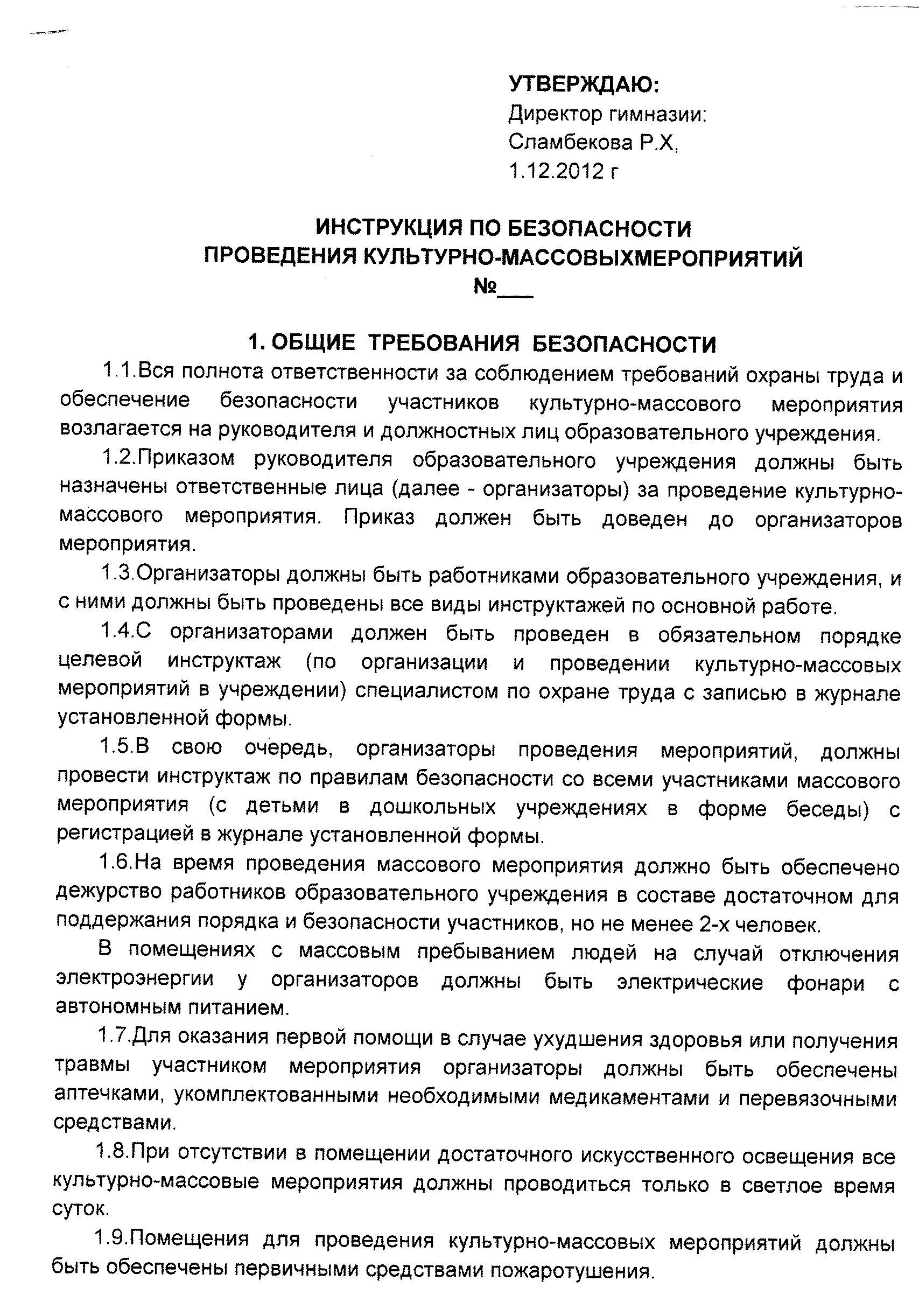 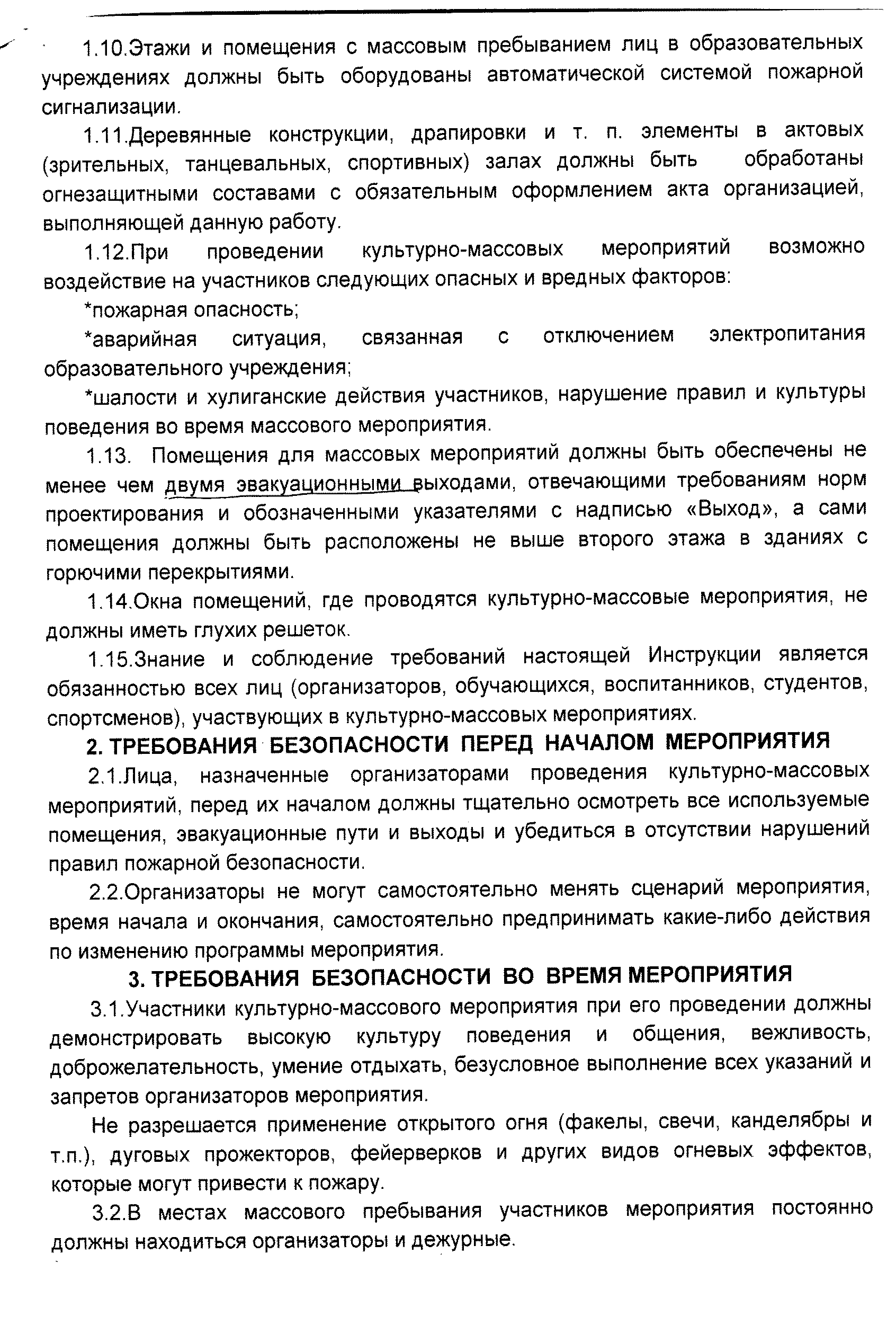 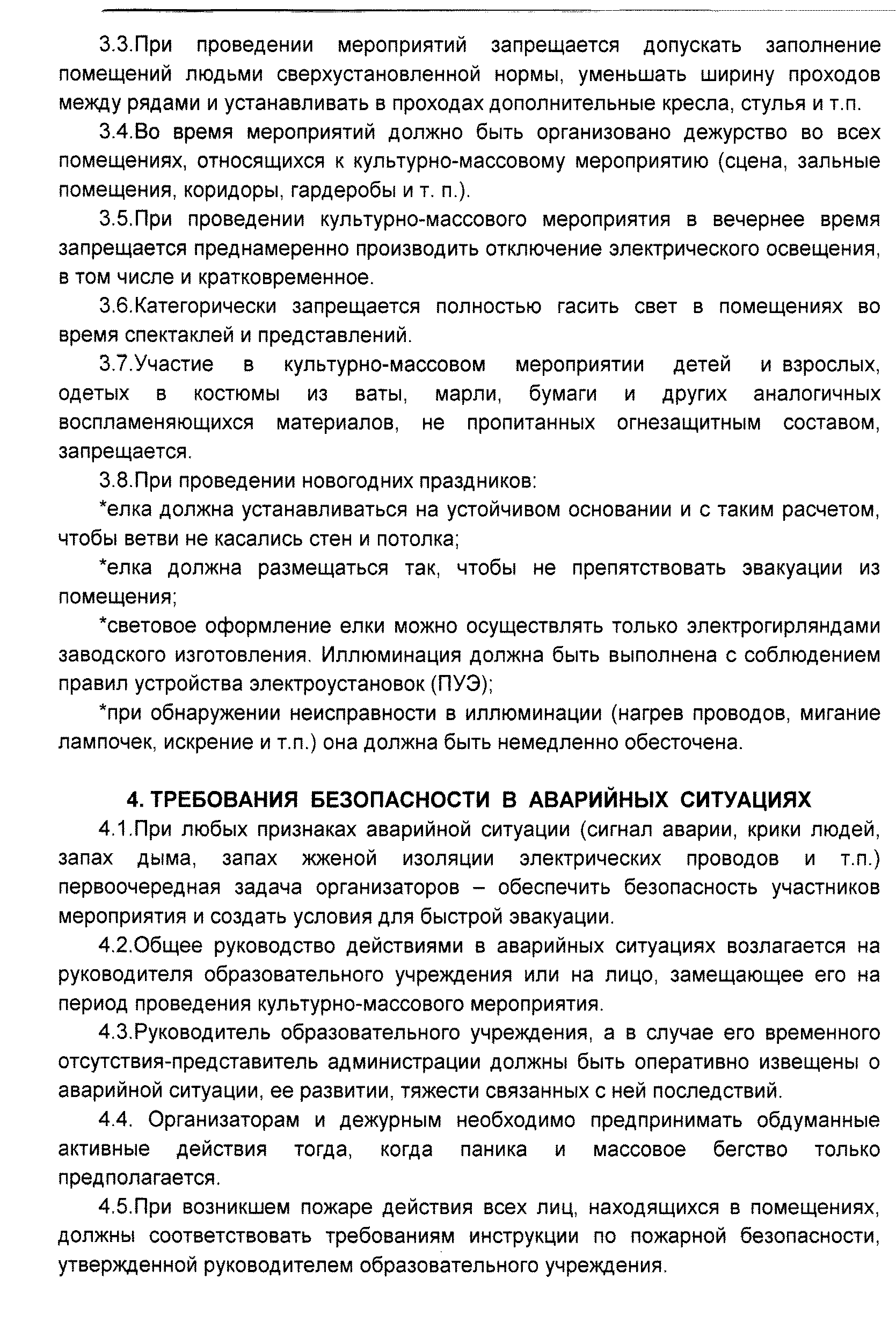 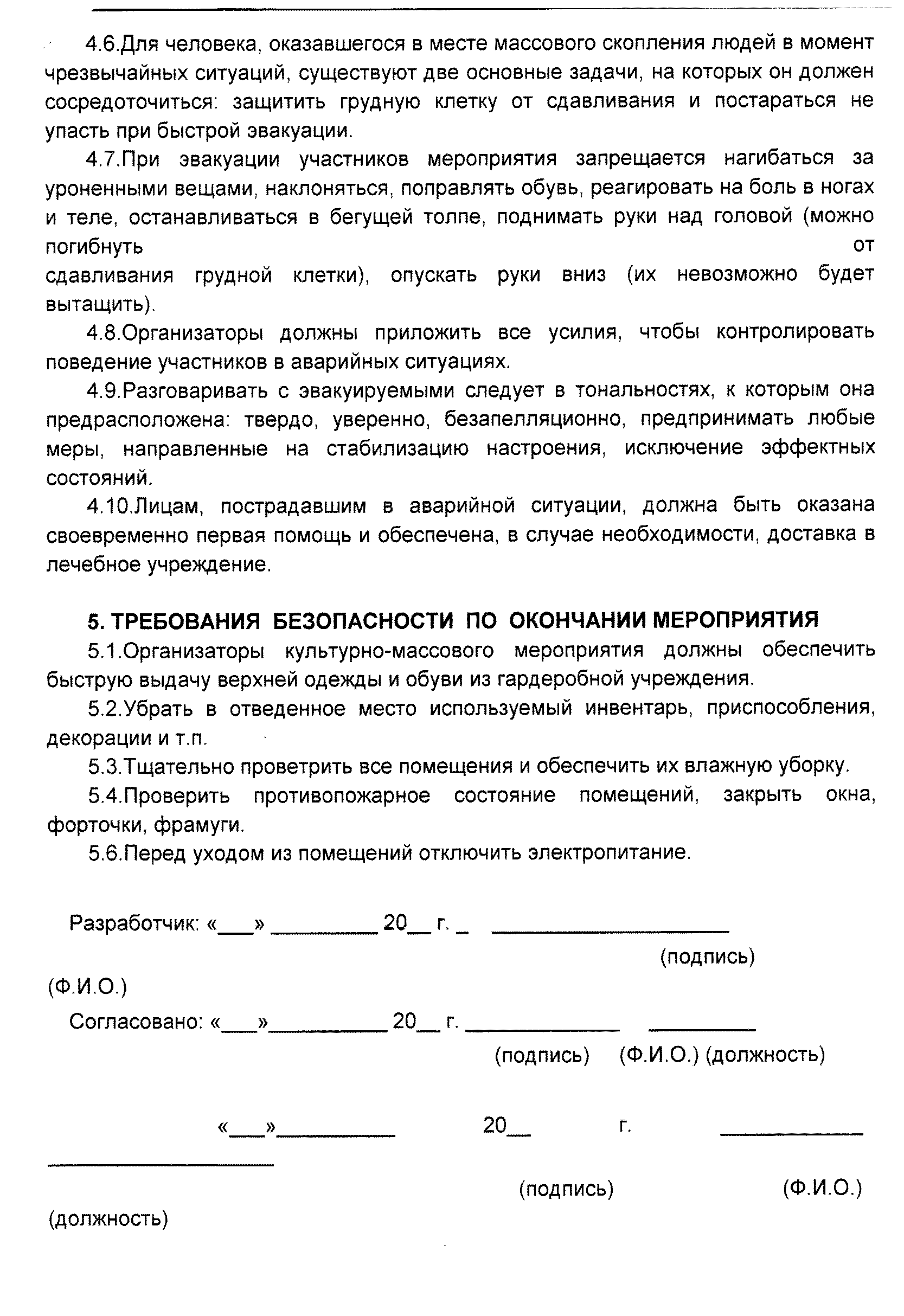 